Friday, March 28, 2014Dear Parents,The PTO at CVMS would like to request your help with a fundraiser. We would like to help the provide special treats for teachers and staff during teacher appreciation week (May 5th – 9th).We are selling Belk tickets for the Belk Charity Sale on May 3rd. The best thing about this fundraiser is that our PTO keeps 100% of the proceeds from ticket sales. Our students sell tickets to the event for $5 each. The ticket holder receives admission to Belk on the day of the sale, $5 off one purchase, and 20% to 70% off almost all items in the store. The sale will be held on Saturday, May 3, 2014 from 6 am – 10 am at all Belk stores. This is a nation-wide sale, so tickets could be sent to friends and relatives in other places.If you would like tickets for yourself or to sell, please send in the form below with your child to their homeroom teacher or purchase them in the front office after Spring Break. The money and form will be due April 30th and tickets will be sent home with your child on May 1st  or can be picked up in the front office. Each student who sells 3 (or more) Belk sale tickets will receive 1 Sonic Community First card, with over $20 in discounts at Sonic, and their name will be put into a drawing for a $10 iTunes gift card.Please contact Esther Wilhelm (estherwilhelm@walkerschools.org) if you have questions.And thanks in advance for your help!CVMS PTO Board Marsha Davis, Jennifer Keplinger, Vicki Reed, Mary Cooke, Esther WilhelmTicket Info:
Student: 												

Homeroom Teacher: 										

Number of tickets sold: 		    Amount Paid: 		    (circle: cash  check)

Choose delivery method: 		 Send home with my child 	OR 	

                       	 I will pick up tickets in the office.

Contact Info:
Parent Name: 											

Preferred Contact (phone/e-mail): 								
Sample Ticket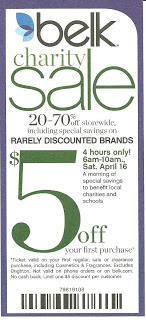 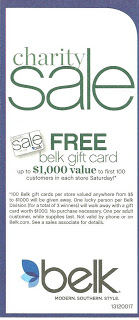 